Publicado en  el 03/12/2015 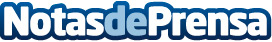 La UPM e IBM desarrollarán una aplicación de IBM Watson para ayudar a las PYMEs a innovarDatos de contacto:Nota de prensa publicada en: https://www.notasdeprensa.es/la-upm-e-ibm-desarrollaran-una-aplicacion-de_1 Categorias: Emprendedores E-Commerce Recursos humanos Dispositivos móviles http://www.notasdeprensa.es